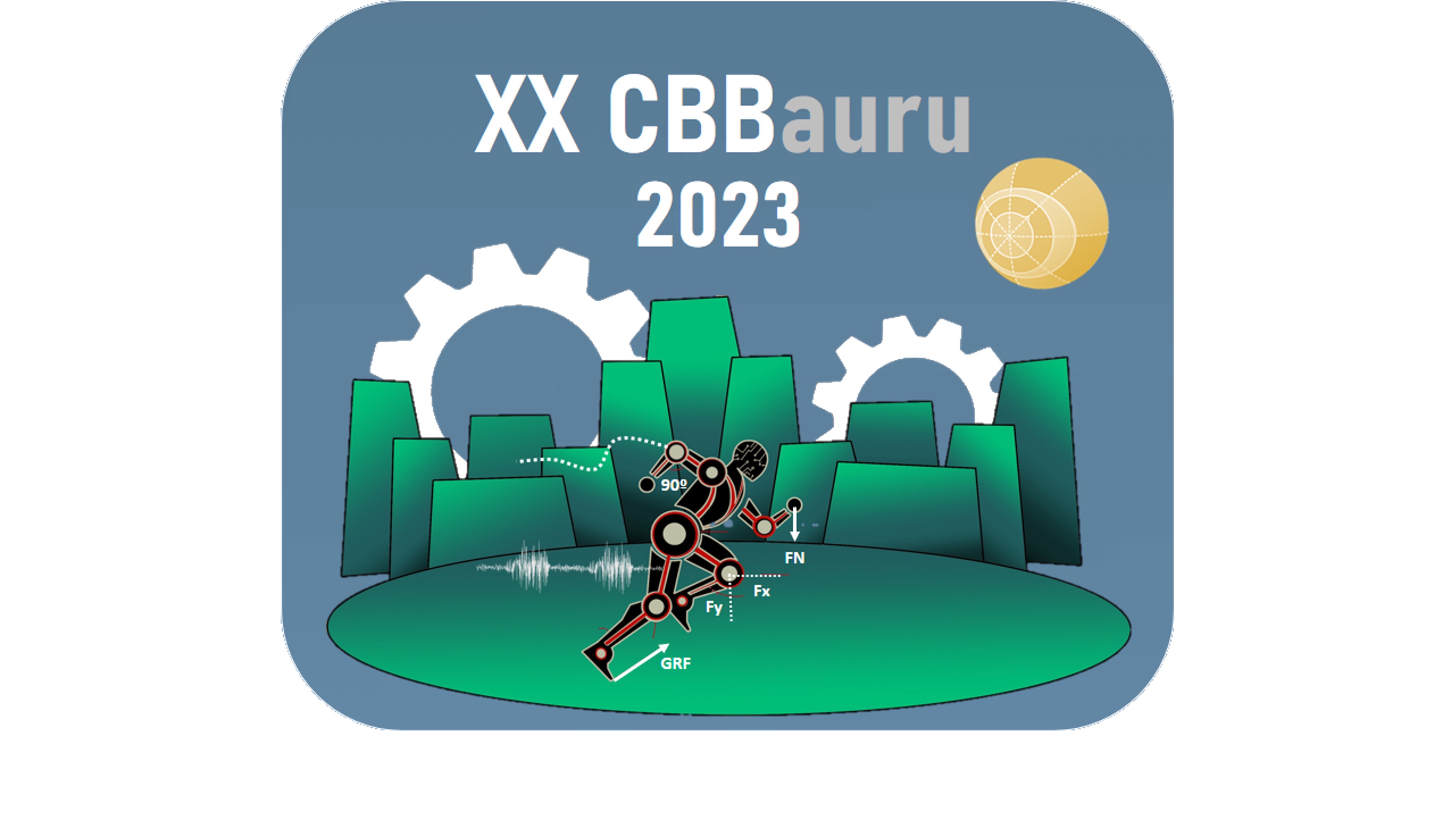 Insira o seu resumo aqui. Utilize fonte Calibri, tamanho 8.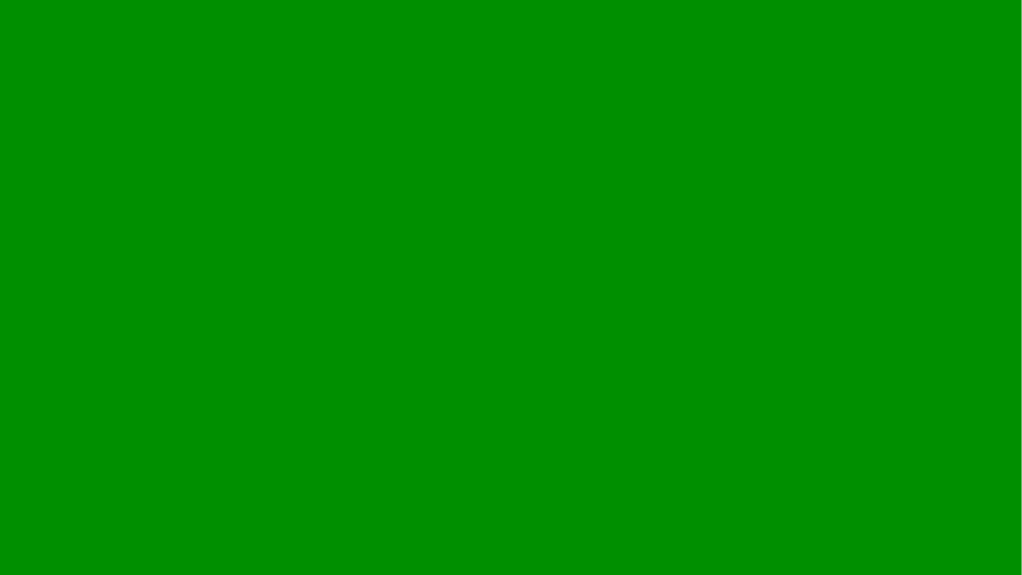 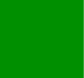 O resumo deve conter no mínimo 250 e no máximo 500 palavras. Pode-se incluir, no máximo, duas (2) referências bibliográficas, uma (1) tabela ou figura ou gráficos. Não incluir destaques de qualquer natureza. O resumo deve ser estruturado da seguinte forma: contextualização, objetivo, material e métodos, resultados, conclusões e referências bibliográficas. As referências bibliográficas não entram na contagem do número de palavras. Evite, sempre que possível, o uso de siglas.Quantidade máxima de participantes por trabalho: 6 (seis) participantes (incluindo autor, coautores e orientador).Contextualização: Objetivo:Material e métodos:Resultados:Conclusões:Referências bibliográficas: